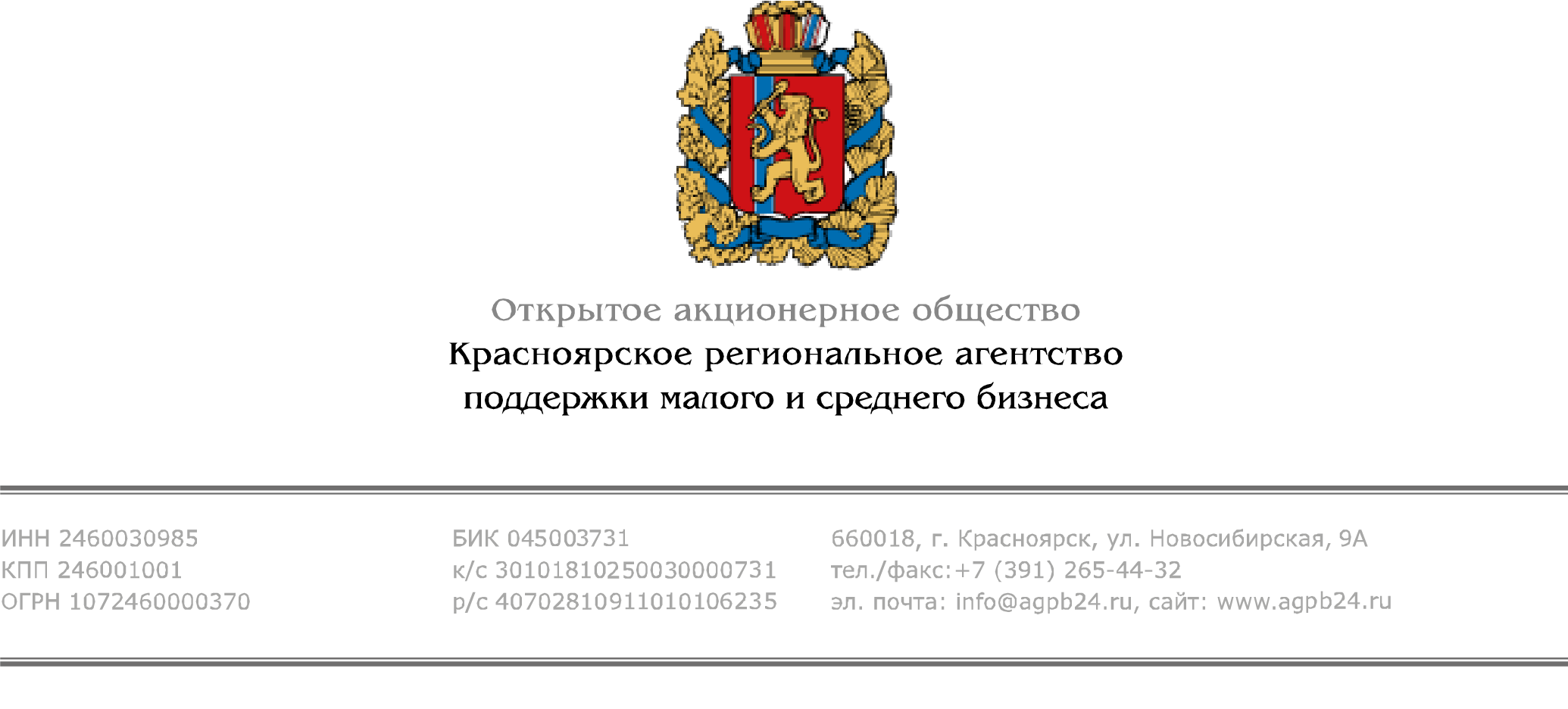 г. Красноярск                                                                                                                                       13.10.2016Приглашаем заинтересованных предпринимателей принять участие в круглом столе «Проблемы и возможности участия субъектов малого и среднего бизнеса в государственных и муниципальных закупках»                   Круглый стол пройдёт  20  октября 2016  года с 10:00 до 13:00 часов  в рамках XV Форума предпринимательства Сибири в МВДЦ «Сибирь» (Конференц-зал №4, Grand Hall Siberia).                Модератор круглого стола – Игорь Анатольевич Бубуненко, заместитель генерального директора электронной торговой площадки «РТС-тендер».               На круглом столе будут обсуждаться проблемы участия малого и среднего бизнеса в закупочных процедурах.               Среди вопросов круглого стола:Доступность информации для компаний-поставщиков о планируемых и проводимых закупках в регионе;Компетентность компаний-поставщиков в вопросах участия в государственных и муниципальных закупках;Финансовые трудности компаний-поставщиков и инструменты поддержки предпринимательства (обеспечение участия, банковские гарантии, льготное кредитование);Практика обращения в УФАС для решения спорных вопросов в электронных закупочных процедурах.                К участию в круглом столе приглашены представители Агентства государственного заказа Красноярского края, УФАС, Прокуратуры, государственных структур поддержки бизнеса, уполномоченный по правам предпринимателей.               Для того чтобы стать участником круглого стола необходимо зарегистрироваться он-лайн, по  телефону 8(391) 265-44-32 доб. 045 или, направив заявку по  е-mail: kurs@agpb24.ru. В заявке необходимо указать: ФИО, название и организационно-правовую форму компании, телефон и адрес электронной почты. Красноярское региональное агентство поддержки малого и среднего бизнесаТатьяна Бунина, тел.  8 (391) 265-44-32 доб. 019 www.agpb24.ru,   www.ved24.info